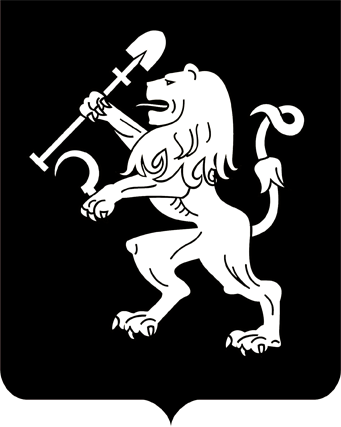 АДМИНИСТРАЦИЯ ГОРОДА КРАСНОЯРСКАПОСТАНОВЛЕНИЕОб утверждении Положения об общественной комиссии по развитию городской средыВ соответствии с постановлением Правительства Российской         Федерации от 10.02.2017 № 169 «Об утверждении Правил предоставления и распределения субсидий из федерального бюджета бюджетам субъектов Российской Федерации на поддержку государственных программ субъектов Российской Федерации и муниципальных программ формирования современной городской среды», постановлением Правительства Красноярского края от 30.09.2013 № 517-п «Об утверждении государственной программы Красноярского края «Содействие развитию местного самоуправления», руководствуясь ст. 41, 58, 59 Устава города Красноярска,ПОСТАНОВЛЯЮ: Утвердить Положение об общественной комиссии по развитию городской среды согласно приложению. Настоящее постановление опубликовать в газете «Городские новости» и разместить на официальном сайте администрации города. Постановление вступает в силу со дня вступления в силу            изменений в постановление Правительства Красноярского края                           от 30.09.2013 № 517-п «Об утверждении государственной программы Красноярского края «Содействие развитию местного самоуправления», предусматривающих софинансирование за счет средств бюджета субъекта Российской Федерации в 2017 году муниципальных программ, направленных на формирование современной городской среды с учетом требований, установленных Правительством Российской Федерации.4. Контроль за исполнением настоящего постановления возложить на первого заместителя Главы города – руководителя департамента городского хозяйства Титенкова И.П.Глава города                                                                          Э.Ш. АкбулатовПриложениек постановлениюадминистрации городаот ____________ № _________ПОЛОЖЕНИЕоб общественной комиссии по развитию городской среды1. Общественная комиссия по развитию городской среды (далее – Комиссия) создается в целях выработки эффективных решений, учитывающих мнение общественности по вопросам повышения уровня благоустройства дворовых территорий многоквартирных домов, общественных территорий муниципального образования города Красноярска                   и включения их в муниципальную программу «Повышение эффективности деятельности городского самоуправления» на 2017 год и плановый период 2018–2019 годов (далее – муниципальная программа),                 а также  контроля за ходом реализации муниципальной программы.2. Задачами Комиссии являются:подведение итогов общественного обсуждения проекта муниципальной программы;проведение комиссионной оценки предложений заинтересованных лиц о включении дворовой территории в муниципальную программу;проведение комиссионной оценки предложений жителей о включении  наиболее посещаемой муниципальной территории общего пользования (улица, площадь, набережная и т.д.) в муниципальную                  программу;осуществление контроля за реализацией утвержденной муниципальной программы.3. Состав Комиссии утверждается Главой города Красноярска.4. Комиссия формируется в составе не менее 15 человек.5. В состав Комиссии включаются представители органов местного самоуправления, депутаты Красноярского городского Совета депутатов, депутат Законодательного Собрания края, избранный от соответствующего избирательного округа (по согласованию), а также представители политических партий и движений, общественных организаций              и иные лица. При этом представителей общественности в составе         Комиссии не может быть менее 50% от ее состава.В состав Комиссии в обязательном порядке включается три неза-висимых эксперта, имеющих знания и опыт работы в строительстве             и жилищно-коммунальной сфере, благоустройстве, не являющихся представителями органов местного самоуправления и представителями муниципальных учреждений и предприятий. 6. Руководство Комиссией осуществляет ее председатель, а в его отсутствие – заместитель председателя.7. Заседание Комиссии правомочно, если на нем присутствует более половины от общего числа ее членов. Каждый член Комиссии имеет один голос.8. Решения Комиссии принимаются простым большинством голосов членов Комиссии, принявших участие в ее заседании. 9. Комиссия в установленном порядке:осуществляет отбор дворовых территорий многоквартирных домов для включения в муниципальную программу;осуществляет отбор проектов наиболее посещаемой муниципальной территории общего пользования населенного пункта для включения в муниципальную программу; принимает решения по итогам общественного обсуждения муниципальной программы;осуществляет контроль за ходом реализации муниципальной программы.10. Решения Комиссии в день их принятия оформляются протоколом, который подписывают члены Комиссии, принявшие участие в заседании. Не допускается заполнение протокола карандашом и внесение в него исправлений. Протокол заседания ведет секретарь Комиссии. Указанный протокол составляется в двух экземплярах, один из которых остается в Комиссии, другой передается в администрацию района в городе Красноярске.11. Решения Комиссии размещаются на официальном сайте администрации города Красноярска в течение трех рабочих дней с даты подписания протокола заседания Комиссии.01.03.2017№ 118